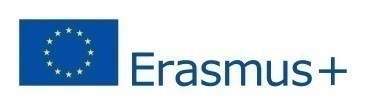 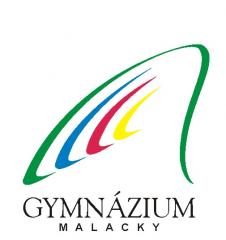 Zmluva o poskytnutí finančnej podpory v rámci mobility medzi krajinou programu a partnerskou krajinouPodľa Zmluvy o poskytnutí grantu na Projekt v rámci programu ERASMUS+, číslo zmluvy 2020-1-IT02-KA229-079075_2akademický rok 2022/2023číslo 13/2023    Účastník je povinný uvedený bankový účet zachovať až do definitívneho vysporiadania všetkých záväzkov súvisiacich s mobilitou. Gymnázium nebude znášať zvýšené náklady vzniknuté neúspešným prevodom finančných prostriedkov zapríčinené zo strany účastníka.ČLÁNOK 1 – PREDMET ZMLUVY1.1.	Gymnázium poskytne účastníkovi podporu na realizáciu mobility v rámci programu Erasmus+ v destinácii Taliansko – Palermo.  1.2.	Účastník súhlasí s individuálnou podporou a podporou na cestovné náklady, ako je stanovené v Článku 3. 1.3.	Akékoľvek dodatky k tejto zmluve, vrátane zmien v dátumoch začiatku a konca mobility, musia byť vyžiadané a odsúhlasené oboma stranami.ČLÁNOK 2 – PLATNOSŤ ZMLUVY A TRVANIE MOBILITY2.1.	Táto zmluva nadobúda platnosť dňom jej podpisu poslednou z oboch zmluvných strán. Takáto zmluva nadobúda účinnosť až dňom nasledujúcim po dni jej zverejnenia. 2.2.	Mobilita začne dňa 17. 04. 2023 a skončí dňa 23. 04. 2023. Začiatok mobility je deň, kedy musí byť účastník prvýkrát prítomný v prijímacej organizácii a koniec mobility je deň, kedy musí byť účastník posledný krát prítomný v prijímacej organizácii. Jeden deň na cestu pred prvým dňom aktivity v zahraničí a jeden deň na cestu nasledujúci po poslednom dni aktivity v zahraničí sa pridáva do obdobia mobility. Tieto dni sa započítavajú do výpočtu individuálnej podpory.2.3.	 Účastník dostane finančnú podporu zo zdrojov Európskej únie - Erasmus+ na: 5 dní. 2.4.	Celková dĺžka mobility nesmie trvať dlhšie ako 2 mesiace, pričom minimálny počet dní na mobilitu je stanovený na 2 po sebe nasledujúce dni. 2.5. Účastník môže požiadať o predĺženie trvania mobility v súlade s podmienkou      stanovenou v článku 2.4. V prípade, že inštitúcia súhlasí s predĺžením trvania mobility, k zmluve musí byť vystavený písomný dodatok. 2.6.     Na potvrdení o účasti musí byť uvedený dátum začiatku a konca mobility.  ČLÁNOK 3 – FINANČNÁ PODPORA3.1. 	Výška individuálnej podpory zo zdrojov EÚ – Erasmus+ na realizáciu mobility je:          275 ,00 EUR a zodpovedá sume použiteľnej na cestovné náklady,         290,00 EUR a zodpovedá sume použiteľnej ako individuálna podpora.3.2. 	Účastník dostane celkovú sumu podpory 565,00 EUR v jednej splátke.3.3.   Finančná podpora nesmie byť použitá na pokrytie podobných nákladov už         financovaných zo zdrojov Európskej únie. 3.4.	Finančnú podporu alebo jej časť musí účastník vrátiť, ak neplní podmienky zmluvy. Ak účastník ukončí pobyt pred termínom dohodnutým v tejto zmluve, je povinný vrátiť vyplatenú čiastku grantu. Avšak ak účastník nemohol dokončiť svoje mobilitné aktivity, vyplývajúce zo zmluvy z dôvodu vyššej moci, v takom prípade má nárok na výšku grantu zodpovedajúcu aktuálnemu trvaniu mobility, ako je uvedené v článku 3.2. ČLÁNOK 4 – PODMIENKY PLATBYDo 10 dní od dátumu nadobudnutia platnosti zmluvy bude účastníkovi poskytnutá celá splátka grantu vo výške podľa bodu 3.2 formou prevodu na účet. 4.2.   Povinnosti účastníka mobility, ktoré musí splniť pokiaľ mu bude poskytnutý grant          v plnom rozsahu. V prípade, že účastník niektorú z podmienok nesplní, musí vrátiť 25%         z hodnoty grantu:    a) účastník aktívne participuje na projektových aktivitách,     b) podieľa sa na tvorbe projektových výstupov.ČLÁNOK 5 – POISTENIE5.1.	Účastník musí mať uzavreté adekvátne poistenie. Za poistenie preberá plnú zodpovednosť účastník. Povinnosťou účastníka je mať minimálne základné zdravotné poistenie, ktoré aj počas pobytu v inej krajine EÚ poskytuje zdravotná poisťovňa účastníka prostredníctvom Európskeho preukazu poistenca a doplnkové poistenie liečebných nákladov v komerčnej poisťovni pre krajinu kde absolvuje mobilitu.ČLÁNOK 6 – PREDKLADANIE DOKUMENTOV PO MOBILITE6. 1. 	Účastník sa zaväzuje doložiť nasledujúce dokumenty:         certifikát potvrdzujúci účasť na mobilite,          doklady potvrdzujúce individuálnu podporu,         doklady potvrdzujúce cestovné náklady,         potvrdenie o uzavretí poistenia.           ČLÁNOK 7 – JURISDIKCIA A PRÍSLUŠNOSŤ SÚDU7.1.	Zmluva o poskytnutí finančnej podpory sa riadi vnútroštátnym právnym poriadkom Slovenskej republiky.7.2.	O nezhodách medzi Gymnáziom a účastníkom, ktoré sa týkajú interpretácie, použitia a platnosti zmluvy a ktoré nie je možné vyriešiť vzájomnou dohodou, rozhoduje príslušný súd v súlade so zákonom.7.3.   Zmluva nadobúda platnosť a účinnosť dňom podpisu oboma stranami.Medzi inštitúciou:  Gymnázium, Ul. 1. mája 8, 901 01 MalackyTel.: 034/7722469;  E-mail: gym.malacky@region-bsk.skGymnázium, Ul. 1. mája 8, 901 01 MalackyTel.: 034/7722469;  E-mail: gym.malacky@region-bsk.skGymnázium, Ul. 1. mája 8, 901 01 MalackyTel.: 034/7722469;  E-mail: gym.malacky@region-bsk.skGymnázium, Ul. 1. mája 8, 901 01 MalackyTel.: 034/7722469;  E-mail: gym.malacky@region-bsk.skGymnázium, Ul. 1. mája 8, 901 01 MalackyTel.: 034/7722469;  E-mail: gym.malacky@region-bsk.skktorú za účelom podpisu zmluvy zastupuje:ktorú za účelom podpisu zmluvy zastupuje:ktorú za účelom podpisu zmluvy zastupuje:ktorú za účelom podpisu zmluvy zastupuje:ktorú za účelom podpisu zmluvy zastupuje:RNDr.Elena Krajčírová, riaditeľka školyaúčastníkom:Meno:Meno:Meno:Meno:Priya AlžbetaPriya AlžbetaPriezvisko:Priezvisko:Priezvisko:Priezvisko:KumarováKumarováDátum narodenia:Dátum narodenia:Dátum narodenia:Dátum narodenia:2.2.20082.2.2008Národnosť:Národnosť:Národnosť:Národnosť:SlovenskáSlovenskáAdresa trvalého pobytu:Adresa trvalého pobytu:Adresa trvalého pobytu:Adresa trvalého pobytu:Hlboká cesta 496, 908 01 KútyHlboká cesta 496, 908 01 KútyE-mail účastníka:E-mail účastníka:E-mail účastníka:E-mail účastníka: Kumarova1@gymal.sk Kumarova1@gymal.skTelefón účastníka:Telefón účastníka:Telefón účastníka:Telefón účastníka:+421 944 650 653+421 944 650 653Meno zákonného zástupcu:Meno zákonného zástupcu:Meno zákonného zástupcu:Meno zákonného zástupcu:Alžbeta HinterschusterováAlžbeta HinterschusterováE-mail zákonného zástupcu:E-mail zákonného zástupcu:E-mail zákonného zástupcu:E-mail zákonného zástupcu:beti2224@gmail.combeti2224@gmail.comďalej len „účastník“.ďalej len „účastník“.ďalej len „účastník“.ďalej len „účastník“.ďalej len „účastník“.ďalej len „účastník“.Účastník s:Účastník s: finančnou podporou zo  zdrojov EÚ -  Erasmus+   finančnou podporou zo  zdrojov EÚ -  Erasmus+   finančnou podporou zo  zdrojov EÚ -  Erasmus+   finančnou podporou zo  zdrojov EÚ -  Erasmus+   nulovým grantom nulovým grantom nulovým grantom nulovým grantomFinančná podpora zahŕňa:Finančná podpora zahŕňa: podporu pre študenta so špeciálnymi potrebami podporu pre študenta so špeciálnymi potrebami podporu pre študenta so špeciálnymi potrebami podporu pre študenta so špeciálnymi potrebami študent poberá finančnú podporu z iných zdrojov ako zo zdrojov EÚ - Erasmus+ študent poberá finančnú podporu z iných zdrojov ako zo zdrojov EÚ - Erasmus+ študent poberá finančnú podporu z iných zdrojov ako zo zdrojov EÚ - Erasmus+ študent poberá finančnú podporu z iných zdrojov ako zo zdrojov EÚ - Erasmus+Finančná podpora bude poukázaná na nasledovný bankový účet účastníka:Finančná podpora bude poukázaná na nasledovný bankový účet účastníka:Finančná podpora bude poukázaná na nasledovný bankový účet účastníka:Finančná podpora bude poukázaná na nasledovný bankový účet účastníka:Finančná podpora bude poukázaná na nasledovný bankový účet účastníka:Finančná podpora bude poukázaná na nasledovný bankový účet účastníka:Číslo účtu v tvare IBAN:Číslo účtu v tvare IBAN:Číslo účtu v tvare IBAN:SK62 1100 0000 0026 1130 4184SK62 1100 0000 0026 1130 4184SK62 1100 0000 0026 1130 4184Názov banky:Názov banky:Názov banky:Tatra bank, a.s.Tatra bank, a.s.Tatra bank, a.s.SWIFT / BIC:SWIFT / BIC:SWIFT / BIC:TATRASKBXTATRASKBXTATRASKBXÚčastník:            Gymnázium v Malackách:Účastník                  Zákonný zástupca      V Malackách, dňa: 21. 03. 2022                  RNDr. Elena Krajčírová             V Malackách, dňa: 21. 03. 2023